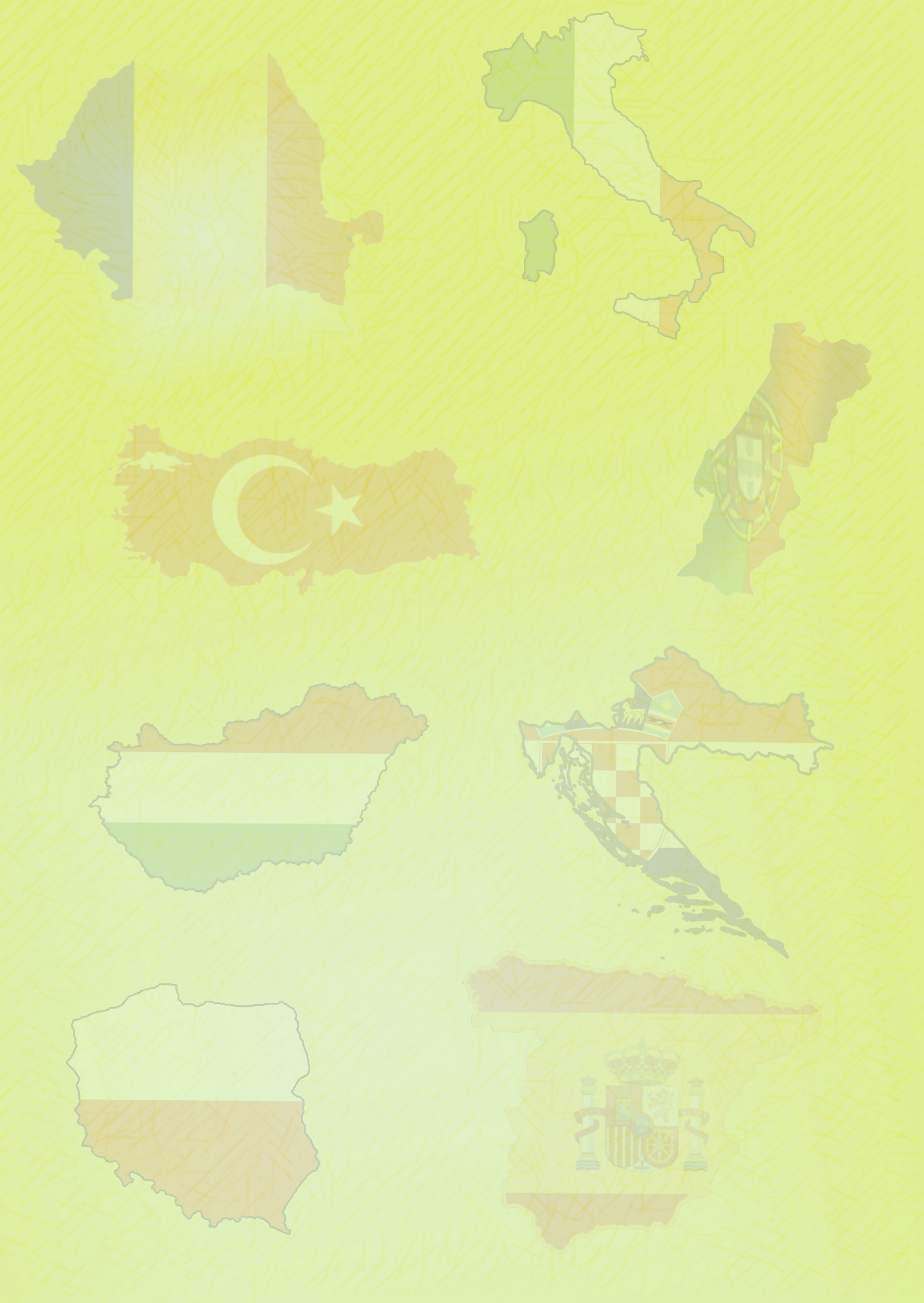 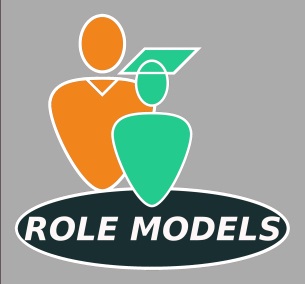 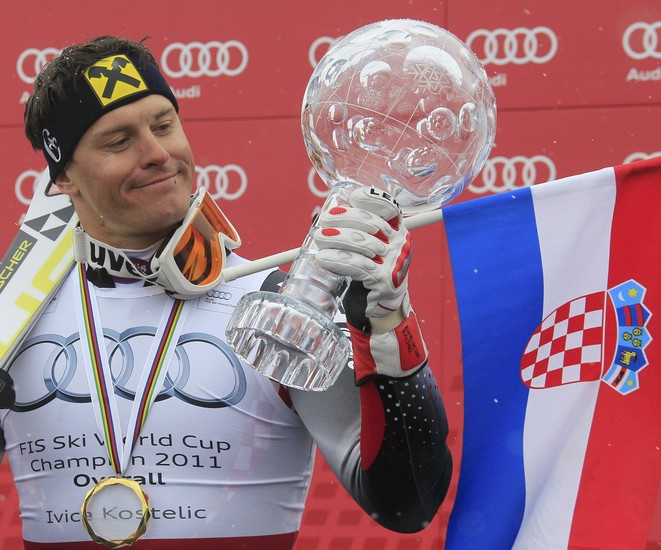 Ivica KostelićDomain: skiingCountry of origin: CroatiaDate of birth:  23rd November 1979Significant facts about his life:Started his career in 1992had 13 operations on one knee one of the rare skiers who ski in all disciplines Achievements: three-time best athlete of Croatiawon 4 Olympic medalswon the Great Crystal Globe (2010-2011) seven-time best skier of the city of Zagreb Reason for making this choice:  Ivica Kostelić is extremely talented and has a remarkable long career in skiing. Despite numerous injuries to his knee and back, he resumed his career and accomplished significant results.  He has never had excesses in his private life. He has been motivating young people. Ivica is one of the most positive athletes in Croatia.    Ivona Fotivec I Stjepan Matekalo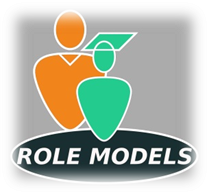 